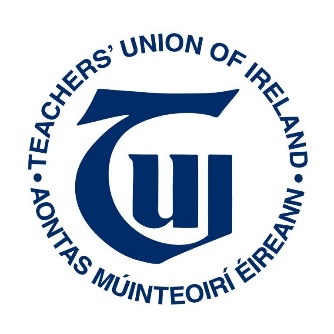 TUI Professional Development ProgrammePre-Retirement Seminar 2022Places are limited and will be allocated on a first-come first-served basis.Please ensure you complete this form in full and return to the postal address below.Alternatively, you may email the completed Application Form for the attention ofLesley Conville to: lconville@tui.ie TUI, 73 Orwell Road, Rathgar, Dublin 6, D06 YP89Telephone: (01) 4922588 DATEVENUEThursday 10th March 2022 9.00am-4.30pmHodson Bay Hotel, Roscommon Road, Athlone APPLICATION FORMYour Name:Name of School/Centre/College/TU: Telephone Number:Email Address:Dietary Requirements: 